89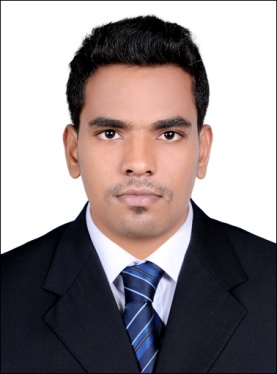 Job Experience                                         Amirah Building Materials LLC                                                         Accounts & Admin Assistant - Dubai, UAE – 14/11/2015 – 05/12/2016	Duties:bout	Sherine Overseas Education      					Office Admin - Pondicherry – 11/11/2014 – 15/05/2015     Duties:                                                                             Fine tech technologies                                                              Service engineer – Pondicherry – 15/03/2013 – 10/04/2014	Duties:                                         Training ProgramDeclarationI hereby declare that the above-mentioned information is correct up to my knowledge and I bear the responsibility for the correctness of the above-mentioned particulars. Making TT for internal transfer or outstanding payments. Making cheques for buyers.Maintain office accounts and details.Bank Reconciliation. Handle petty cash.Bookkeeping. Assisting with monthly – yearly reports.Provide supporting documentation for audit.Making voucher entries in ERP.Updating data accurately into computerized databases & excel spreadsheets.Maintain accounts, receivable, customer’s files and boxes containing paper records.Arranging files in systematic for audit.Maintain office accounts.Arrange office’s requirements. Maintain office records.Get attested to the customer’s certificates.Recording and updating office databases.Purchasing the office’s requirement items. Providing support to the company through both administrative and clerical duties.Maintaining the office’s stationary, catering supplies and IT equipment.	Purchasing the work stuffs.Attend the complaints in customer place.Logging information on internal systems.Gathering useful and important information by phone, letter and email or in person. Undergone in-plant training in radio communication at “ALL INDIA RADIO”, Pondicherry.Undergone in-plant training in “LENOVO”, Pondicherry.Undergone in-plant training in “VI MICROSYSTEM”, Chennai.